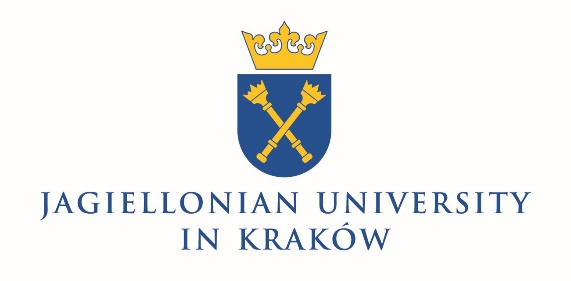 INFORMATION ON THE COMPETITIONRECTORof the Jagiellonian Universityannounces competition for the post of SENIOR LECTURER in the Institute of ……............………………..at the Faculty of ………........…………………	within the scope of …………………………...............……..For the post of senior lecturer may apply persons who fulfil requirements stated in Article 113, 116 (4) (1) of the Act of 20th July 2018 Law on higher education and science as well as in § 165 of the Statute of the Jagiellonian University and meet the following qualification requirements:hold the academic degree of doktor*,were employed in the post of member of research and teaching staff or member of teaching staff for the period of at least seven years at the Jagiellonian University or at least nine year outside the University, and can prove the period of employment with appropriate documents,their teaching work was positively assessed.Candidates who apply for the post are required to file in the Dean’s Office of the Faculty of ……….………..… of the Jagiellonian University; Kraków, ul. …………..…………., room no. ………..… the following documents:Application.Curriculum vitae,Copy of a document which confirms a professional degree,Information on candidate’s academic, teaching and organisational achievements in the form of self-report which includes essential research areas as well as candidate’s academic and other achievements,Form of the latest interim evaluation, if a candidate was evaluated,Opinion of the head of organisational unit on teaching work, including results of students’ questionnaires, if a candidate was assesses in this manner,Statement declaring that Jagiellonian University will be the basic place of employment in the case of being employed in the competition procedure.Statement – in accordance with Article 113 of the Act Law on higher education and science. Statement regarding acquaintance and acceptance of intellectual property rules as well as legal protection of intellectual property.Information regarding personal data processing.Competition commencement date: …………..…….…Applications can be filed till: …………………….………Decision regarding competition settlement shall be made till ……………..………Jagiellonian University does not provide housing.Statement forms can be downloaded on the website:http://www.dso.uj.edu.pl/druki-do-pobrania/dokumenty-dla-kandydatow-pracownikow 	On the basis of authorisationof the Rector of the Jagiellonian UniversityDean of the Faculty of ……………………….…………*This requirement does not apply to foreign languages and physical education teachersDEANOF THE FACULTY OF …………..………Address .......…........……………….………Phone no. / fax.: ………………….………Kraków, on …..……....……..